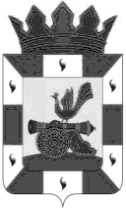 Финансовое управление Администрации муниципального образования «Смоленский район» Смоленской областиПРИКАЗот 09 сентября 2019г.                                             № 50	В целях реализации пункта 1 статьи 1742 Бюджетного кодекса Российской Федерациип р и к а з ы в а ю:        1.Утвердить методику планирования бюджетных ассигнований бюджета муниципального образования «Смоленский район» Смоленской области бюджета необходимых для исполнения бюджетов действующих и принимаемых обязательств на 2020 год и плановый период 2021 и 2022 годов.       2. Бюджетному отделу (О.Н.Сныткиной) довести настоящий приказ до администраций сельских поселений Смоленского района Смоленской области, главных распорядителей (получателей) бюджетных средств.       3. Контроль за исполнением настоящего приказа оставляю за собой.Начальник финансового управления  Администрации муниципального образования «Смоленский район» Смоленской области                                    Е.Н.Хромова                                                                                                            УТВЕРЖДЕНА                                                                                                    приказом Финансового управления                                                                                                 Администрации муниципального                                                                                                  образования «Смоленский район»                                                                           Смоленской области                                                                                от 09.09.2019 № 50МЕТОДИКАпланирования бюджетных ассигнований бюджета муниципального образования «Смоленский район» Смоленской области, необходимых для исполнения бюджетов действующих и принимаемых обязательств на 2020 год и плановый период 2021 и 2022 годов        Целью создания настоящей Методики является создание единой методологической базы планирования расходов бюджета муниципального образования «Смоленский район» Смоленской области (далее – бюджет муниципального района) в разрезе субъектов бюджетного планирования и бюджетов действующих и принимаемых обязательств.        Настоящей Методикой предлагаются базовые проектировки предельных объемов бюджетного финансирования на 2020 год и плановый период 2021 и 2022 годов, которые в последующем могут корректироваться с учетом решений, принятых на заседаниях Комиссии при Администрации муниципального образования «Смоленский район» Смоленской области по бюджетным проектировкам на очередной финансовый год и плановый период.     Объем расходов на 2020-2022 годы предусматривается исходя из объема бюджетных ассигнований на 01.08.2019.     Базовые проектировки предельных объемов бюджетных ассигнований на 2020год и плановый период 2021 и 2022 годов формируются на основе следующих основных подходов:1. Расходы по заработной плате с начислениями на выплаты по оплате труда лиц, замещающих муниципальные должности, должности муниципальной службы, а также лиц, замещающих должности, не являющиеся должностямимуниципальной службы, планируются в соответствии с постановлениями Администрации Смоленской области от 08.10.2014 №691 «Об установлении нормативов формирования расходов на оплату труда депутатов, выборных должностных лиц местного самоуправления, осуществляющих свои полномочия на постоянной основе, муниципальных служащих», от  №311 «Об оплате труда работников, замещающих должности, не являющиеся государственными должностями Смоленской области, должностями государственной гражданской службы Смоленской области» предусматриваются с индексацей.с 01.10.2020 – на 3,8 %;с 01.10.2021 – на 4,0 %;с 01.10.2022 – на 4,0 %.2. Фонд оплаты труда отдельных категорий работников учреждений сферы образования, культуры определяется с  учетом обеспечения целевых показателей Указов Президента Российской Федерации: от 7 мая 2012 г. № 597 «О мероприятиях по реализации государственной социальной политики», 3.Фонд оплаты труда лиц, заработная плата которых обеспечивается на уровне минимального размера оплаты труда, на 2020-2022 годы планируется с учетом его размера в 2020году - 12130 рублей ежегодно.4. Начисления на выплаты по оплате труда на 2020-2022 годы планируются в размере 30,0 % от расходов на фонд оплаты труда.5. Расходы на обеспечение деятельности казенных учреждений, предоставление субсидий на обеспечение выполнения муниципального задания бюджетными учреждениям (за исключением расходов на оплату труда, уплату налогов, оплату коммунальных услуг и расходов на бензин) планируются, исходя из расходов, предусмотренных на 2019 год.6. Расходы на коммунальные услуги на 2020 год планируются исходя из утвержденных лимитов потребления, на плановый период 2021-2022 годов с индексацией:с 01.07.2021 – на 4,0 %;с 01.07.2022 – на 4,0 %.7. Расходы, направляемые на исполнение публичных и публичных нормативных обязательств, планируются исходя из ожидаемого количества получателей мер социальной поддержки и размера выплат в 2020 году  с индексацией:         с 01.01.2020 – на 3,8 %;         с 01.01.2021 – на 4,0 %;         с 01.01.2022 – на 4,0 %.8. Расходы на социальное обеспечение в части выплаты пенсий за выслугу лет лицам, замещающим муниципальные должности, должности муниципальной службы, объем которых определяется исходя из ожидаемого количества получателей и размера выплат в 2019 году.9. Расходы в части уплаты муниципальными учреждениями налога на имущество организаций и транспортного налога, предусматриваются, исходя из налогооблагаемой базы и ставок налогов, предусмотренных на 2019 год.10.Расходы на содержание органов местного самоуправления, определяются  исходя из объёмов, предусмотренных на 01.08.2019 года.11.Разовые расходы, производимые в 2019 году, при формировании бюджетных ассигнований на 2020-2022 годы подлежат исключению.12.Резервный фонд Администрации муниципального образования «Смоленский район» Смоленской области предусматривается в объёме, который определяется на основании ст. 81 БК РФ и не может превышать 3 процента от утвержденного общего объема расходов.13.Бюджетные ассигнования на обслуживание муниципального долга определяются, исходя из действующих договоров долговых обязательств, а также на основании прогноза объема и условий муниципальных заимствований на 2020 год и плановый период 2021 и 2022 годов. 14. Объём бюджетных ассигнований дорожного фонда на 2020-2022годы предусмотреть в соответствии с областным законом от 09.12.2011 №128-з в размере прогнозируемого объёма доходов.    Направления расходования средств дорожного фонда предусматривают в  соответствии с решением Смоленской Районной Думы от 23.12.2014 года №89 «О создании муниципального дорожного фонда муниципального образования «Смоленский район» Смоленской области и утверждении положения о порядке формирования и использования муниципального дорожного фонда муниципального образования «Смоленский район» Смоленской области15.Расходы на финансирование мероприятий муниципальных программ в 2020- 2022 годах, не указанные в пунктах 1-14,учитываются в объёмах, предусмотренных на 2019год.16. Общий объем бюджетных ассигнований на реализацию муниципальной программы может превышать объём финансирования муниципальной программы, предусмотренный паспортом программы, на сумму ассигнований, рассчитанную в соответствии  с пунктами 1-15 настоящей методики17. В случае необходимости увеличения действующих обязательств или при планировании новых расходных обязательств, в обязательном порядке прилагаются расчет обоснование необходимости увеличения (включения) вышеизложенных расходов.Об утверждении Методики планирования бюджетных ассигнований бюджета муниципального образования «Смоленский район» Смоленской области, необходимых для исполнения бюджетов действующих и принимаемых обязательств на 2020 год и плановый период 2021 и 2022 годов 